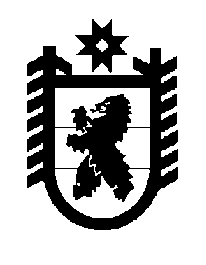 Российская Федерация Республика Карелия    ПРАВИТЕЛЬСТВО РЕСПУБЛИКИ КАРЕЛИЯПОСТАНОВЛЕНИЕ                                        от  22 июня 2016 года № 224-Пг. Петрозаводск Об утверждении Порядка оказания материальной помощи 
членам семей граждан, погибших в результате трагедии, 
произошедшей 18 июня 2016 года на озере Сямозеро 
Пряжинского района Республики КарелияПравительство Республики Карелия п о с т а н о в л я е т:1. Утвердить прилагаемый Порядок оказания материальной помощи членам семей граждан, погибших в результате трагедии, произошедшей 
18 июня 2016 года на озере Сямозеро Пряжинского района Республики Карелия.2. Министерству здравоохранения и социального развития Республики Карелия организовать работу по разъяснению применения Порядка, утвержденного пунктом 1 настоящего постановления, с членами семей погибших граждан.           Глава Республики  Карелия                       			      	        А.П. ХудилайненПриложениек постановлению Правительства Республики Карелияот 22 июня 2016 года № 224-ППОРЯДОКоказания материальной помощи членам семей граждан, погибших 
в результате трагедии, произошедшей 18 июня 2016 года на озере Сямозеро Пряжинского района Республики Карелия1. Настоящий Порядок оказания материальной помощи членам семей граждан, погибших в результате трагедии, произошедшей 
18 июня 2016 года на озере Сямозеро Пряжинского района Республики Карелия (далее – Порядок), определяет правила предоставления единовременной выплаты, предусмотренной распоряжением Правительства Республики Карелия от 20 июня 2016 года № 441р-П (далее – единовременная выплата).2. Право на единовременную выплату имеют члены семей (родители и граждане – законные представители) граждан, погибших в результате трагедии, произошедшей 18 июня 2016 года на озере Сямозеро Пряжинского района Республики Карелия (далее – члены семей), из расчета 1000000 (один миллион) рублей в равных долях каждому члену семьи.По письменному согласию членов семьи единовременная выплата может быть предоставлена одному из членов семьи.От имени члена семьи обратиться за предоставлением единовременной выплаты может его представитель.3. В срок до 29 июля 2016 года члены семей подают заявление в Министерство здравоохранения и социального развития Республики Карелия (далее – Министерство) по форме согласно приложению к настоящему Порядку.4. К заявлению прилагается:копия паспорта или другого документа, удостоверяющего личность члена семьи;копии документов, подтверждающих факт отнесения гражданина к членам семьи (свидетельство о рождении, свидетельство о браке, иные документы).В случае, предусмотренном абзацем вторым пункта 2 настоящего Порядка, представляется согласие иного члена семьи, оформленное в письменном виде и заверенное нотариально. В случае подачи заявления через представителя члена семьи дополнительно представляются следующие документы:документ, удостоверяющий личность представителя члена семьи;документ, подтверждающий полномочия представителя члена семьи.Достоверность копий документов подтверждается:специалистом Министерства, осуществляющим прием заявления;нотариально – при направлении документов по почте.5. Решение о предоставлении единовременной выплаты  членам семей оформляется приказом Министерства в течение одного рабочего дня после дня поступления заявлений от обоих родителей (единственного родителя или гражданина – законного представителя) или их представителей и документов, указанных в пункте 4 настоящего Порядка.Единовременная выплата перечисляется на счет члена семьи, указанный в заявлении, на следующий рабочий день после издания приказа Министерства.6. В случае принятия решения об отказе в предоставлении единовременной выплаты член семьи в письменной форме извещается об этом в течение 2 рабочих дней после принятия Министром соответствующего решения с указанием причин отказа.Основанием для отказа в предоставлении единовременной выплаты является непредставление документов, указанных в пункте 4 настоящего Порядка, в срок, предусмотренный пунктом 3 настоящего Порядка.Приложение к ПорядкуМинистерство здравоохранения и социального развития Республики Карелияот_______________________________________________________________, (фамилия, имя, отчество)проживающего(ей) по адресу:_________________________________ (адрес места жительства, телефон)_________________________________Заявление Прошу  предоставить  мне  единовременную  выплату  в  связи  с гибелью моего ребенка 18 июня 2016 года на озере Сямозеро Пряжинского района Республики Карелия__________________________________________________________________(фамилия, имя, отчество, дата рождения)__________________________________________________________________    Единовременную   выплату   прошу   перечислить  на    мой     счет№________________________________________________________________ в банке____________________________________________________________.    Справка о банковских реквизитах прилагается*.    К настоящему заявлению прилагаю:________________________________________________________________________________________________________________________________________________________________________________________________________________________________________________________________________.Подтверждаю,  что  действую  от   имени   членов   семьи  погибшего(ей)(погибших), а именно:__________________________________________________________________                             (фамилия, имя, отчество, степень родства)и расходование единовременной выплаты будет  осуществляться  другим членом  семьи ребенка по взаимной договоренности**. Достоверность представленных сведений  подтверждаю  и  на  их  проверку согласен.________________  ___________________  _____________________________        (дата)                            (подпись)                    (расшифровка подписи)*Справка выдается отделением банка, в котором открыт счет.** Заполняется в случае подачи заявления одним из членов семьи гражданина.